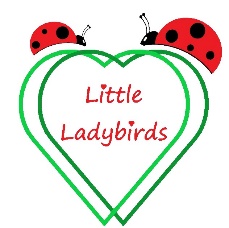 Emergency Back-up ArrangementsIn the event of an accident or other emergency involving myself (the registered childcare provider), my children or a child in my care, the following arrangements are in place to care for your child. I will leave your child (where possible) with one of the responsible adults listed below. If you are contacted by me or one of these people you will be required to collect your child as soon as reasonably practicable. I will ensure that the children are familiar with this person(s) as soon as possible.Emergency Back-up’s detailsI/We hereby give permission for you to give the above emergency back-up person(s) a list of my/our telephone numbers and names so that s/he may contact us in an emergency. I/We understand that our information will be stored confidentially and not shared with others. Emergency backups who are Registered Childminders will have a confidentiality policy and Privacy Notice that explains this. If you cannot be contacted please give an alternative name(s) and number(s):NameAddressHannah Marley – Childminder Assistant - DBS Checked24 Blake RoadBicesterOXONOX26 3HJTelephone Number24 Blake RoadBicesterOXONOX26 3HJ07745 157 65624 Blake RoadBicesterOXONOX26 3HJNameAddressChris Marley – Husband of Lead Childminder - DBS Checked24 Blake RoadBicesterOXONOX26 3HJTelephone Number24 Blake RoadBicesterOXONOX26 3HJ07593 709 06024 Blake RoadBicesterOXONOX26 3HJNameAddressDawn Cox – Mother of Lead Childminder13 St Leonards CloseBanburyOX16 4RFTelephone Number13 St Leonards CloseBanburyOX16 4RF07548 13597313 St Leonards CloseBanburyOX16 4RFChild’s NameParent/Carer NameTelephone NumberParent/Carer NameTelephone NumberAlternative Contact NameTelephone NumberParent/Carer SignatureDateParent/Carer SignatureDate